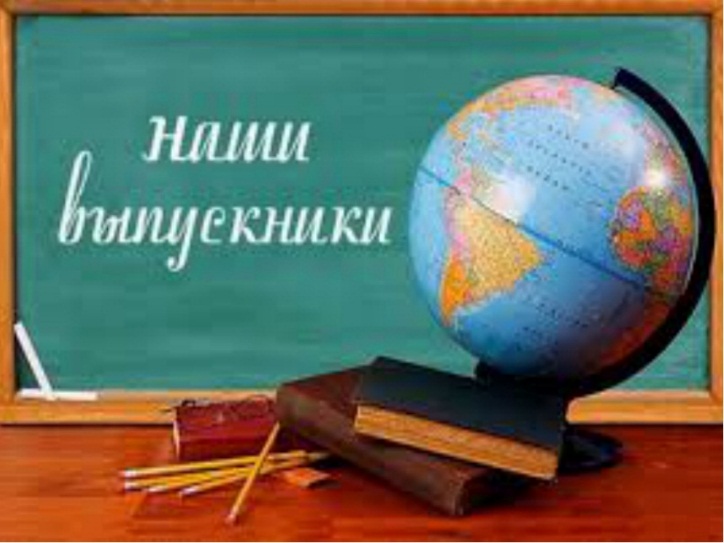 Сведения о трудоустройствеВ 2014-2015 учебном годуВсего выпускников: 14 человекПродолжили обучение в учреждениях НПО: 8 человекПродолжили обучение в 10 классе: 3 человекаИнвалиды детства: 3 человекаВ 2015-2016 учебном годуВсего выпускников: 26 человекПродолжили обучение в учреждениях НПО: 18 человекПродолжили обучение в 10 классе: 2 человекаИнвалиды детства: 6 человекВ 2016-2017 учебном годуВсего выпускников: 20 человекПродолжили обучение в учреждениях НПО :13 человекИнвалиды детства: 3 человекаТрудоустроены: 4 человека